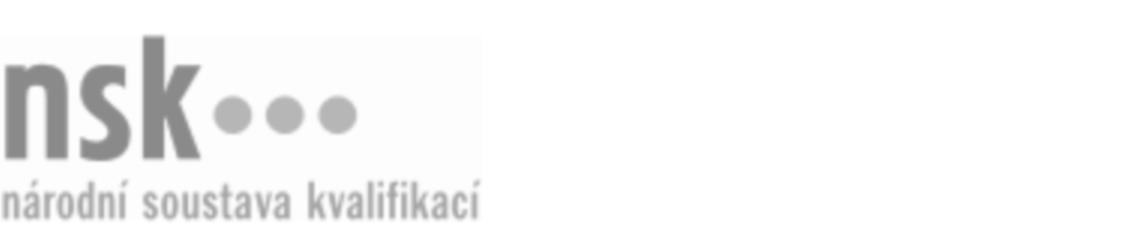 Další informaceDalší informaceDalší informaceDalší informaceDalší informaceDalší informaceTopenář montér / topenářka montérka kamen na biomasu s teplovodním výměníkem (kód: 36-148-H) Topenář montér / topenářka montérka kamen na biomasu s teplovodním výměníkem (kód: 36-148-H) Topenář montér / topenářka montérka kamen na biomasu s teplovodním výměníkem (kód: 36-148-H) Topenář montér / topenářka montérka kamen na biomasu s teplovodním výměníkem (kód: 36-148-H) Topenář montér / topenářka montérka kamen na biomasu s teplovodním výměníkem (kód: 36-148-H) Topenář montér / topenářka montérka kamen na biomasu s teplovodním výměníkem (kód: 36-148-H) Autorizující orgán:Ministerstvo průmyslu a obchoduMinisterstvo průmyslu a obchoduMinisterstvo průmyslu a obchoduMinisterstvo průmyslu a obchoduMinisterstvo průmyslu a obchoduMinisterstvo průmyslu a obchoduMinisterstvo průmyslu a obchoduMinisterstvo průmyslu a obchoduMinisterstvo průmyslu a obchoduMinisterstvo průmyslu a obchoduSkupina oborů:Stavebnictví, geodézie a kartografie (kód: 36)Stavebnictví, geodézie a kartografie (kód: 36)Stavebnictví, geodézie a kartografie (kód: 36)Stavebnictví, geodézie a kartografie (kód: 36)Stavebnictví, geodézie a kartografie (kód: 36)Povolání:TopenářTopenářTopenářTopenářTopenářTopenářTopenářTopenářTopenářTopenářKvalifikační úroveň NSK - EQF:33333Platnost standarduPlatnost standarduPlatnost standarduPlatnost standarduPlatnost standarduPlatnost standarduStandard je platný od: 21.10.2022Standard je platný od: 21.10.2022Standard je platný od: 21.10.2022Standard je platný od: 21.10.2022Standard je platný od: 21.10.2022Standard je platný od: 21.10.2022Topenář montér / topenářka montérka kamen na biomasu s teplovodním výměníkem,  28.03.2024 11:40:14Topenář montér / topenářka montérka kamen na biomasu s teplovodním výměníkem,  28.03.2024 11:40:14Topenář montér / topenářka montérka kamen na biomasu s teplovodním výměníkem,  28.03.2024 11:40:14Topenář montér / topenářka montérka kamen na biomasu s teplovodním výměníkem,  28.03.2024 11:40:14Strana 1 z 2Další informaceDalší informaceDalší informaceDalší informaceDalší informaceDalší informaceDalší informaceDalší informaceDalší informaceDalší informaceDalší informaceDalší informaceTopenář montér / topenářka montérka kamen na biomasu s teplovodním výměníkem,  28.03.2024 11:40:14Topenář montér / topenářka montérka kamen na biomasu s teplovodním výměníkem,  28.03.2024 11:40:14Topenář montér / topenářka montérka kamen na biomasu s teplovodním výměníkem,  28.03.2024 11:40:14Topenář montér / topenářka montérka kamen na biomasu s teplovodním výměníkem,  28.03.2024 11:40:14Strana 2 z 2